                  فرم هزینة شرکت دانشجو در کنفرانسهای داخل کشور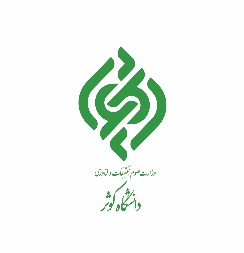                                     ( دانشجوی تحصیلات تکمیلی)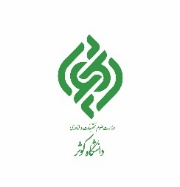 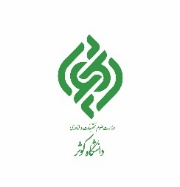 